ALIQUOTE E SCADENZE IMU 2019      Sono confermate le aliquote e detrazioni approvate nel 2014 SCADENZA ACCONTO IMU:  17 giugno     2019SCADENZA SALDO       IMU:  16 dicembre 2019ALIQUOTE E SCADENZE TASI 2019Sono confermate le aliquote e detrazioni approvate nel 2014 SCADENZA ACCONTO TASI:  17 giugno     2019SCADENZA SALDO       TASI:  16 dicembre 2019E’ a disposizione sul sito internet comunale il programma di calcolo dell’imposta dovuta con relativa stampa del modello F24http://www.riscotel.it/calcoloiuc2019/?comune=g453 Per maggiori informazioni:Comune di Pergola - Ufficio Tributi - Corso Matteotti, 53E-mail:tributi@comune.pergola.pu.itTel.0721 7373206 – sito internet:www.comune.pergola.pu.it        Pergola, lì 15.03.2019                                                                                                                  UFFICIO TRIBUTI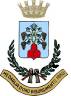 COMUNE  DI  PERGOLA Medaglia d’oro al RisorgimentoProvincia di Pesaro e UrbinoTIPOLOGIE IMMOBILIALIQUOTEABITAZIONE PRINCIPALEE RELATIVE PERTINENZEESENTEABITAZIONE PRINCIPALESOLO SE in cat. A/1, A/8, A/9e relative pertinenze, con detrazione di € 2004,00 per milleALTRI IMMOBILI10,60 per milleTIPOLOGIE IMMOBILIALIQUOTEABITAZIONE PRINCIPALEE RELATIVE PERTINENZEESENTEABITAZIONE PRINCIPALESOLO SE in cat. A/1, A/8, A/9e relative pertinenze, con detrazione di € 200 in presenza di figli disabili2,00 per milleRESTANTI TIPOLOGIE DI IMMOBILI0,00 per mille